Stručna ekskurzijaInfogamer i Interliber – Zagreb 9.11.2023.Plan puta:5:45h – okupljanje ispred ulaza u školu i polazak prema Zagrebu Predviđeno trajanje puta je 4h, a uključuje najmanje jedno stajanje.9:45h – dolazak na parkiralište i polazak prema Zagrebačkom velesajmu gdje se održavaju sajmovi.10:00h – ulazak u Infogamer sajam15:45h – povratak na dogovoreno mjesto kod autobusa i povratak prema Osijeku20:00h – predviđen dolazak u Osijek ispred škole Ulaznica za Infogamer je jednokratna, što znači da vrijedi samo za jedan ulaz i nije ju moguće iskoristiti za novi ulaz u Infogamer sajam. Ulaz na sajam Interliber je besplatan.U sklopu sajma moguće je kupiti hranu koja nije uračunata u cijenu. Iz toga (i drugih ….) razloga učenici sa sobom trebaju imati nešto novaca.Učenici sa sobom trebaju ponijeti nešto hrane i pića ako ih zbog bilo kojeg razloga ne budu u mogućnosti kupiti.Planirano vrijeme boravka unutar sajma je 5 sati i 30 minuta, ali ako učenici ranije žele završiti s razgledavanjem sajma ostatak vremena do polaska mogu provesti u trgovačkom centru Avenue Mall (McDonalds, KFC, kafići, restorani, razne trgovine).Kretanje po gradu učenicima nije dozvoljeno !!! (osim sajma, trgovačkog centra i puta od jednog do drugog)Za komunikaciju s nastavnicima u slučaju potrebe učenici mogu koristit:facebook stranicu „Knjižnica Strojarske tehničke škole Osijek“, e-mail filip.jukic3@skole.hr ili facebook profil „Filip Jukić“ Sve informacije uključujući i ove možete pronaći na facebook stranici„Knjižnica Strojarske tehničke škole Osijek“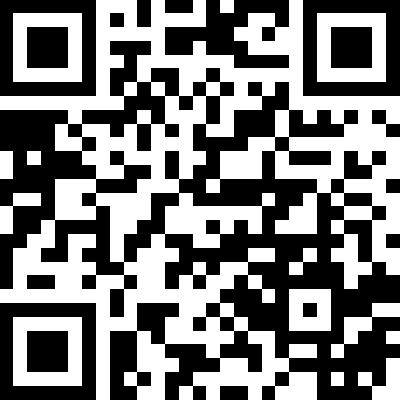     Nastavnik:    Filip JukićMartina Plaščak